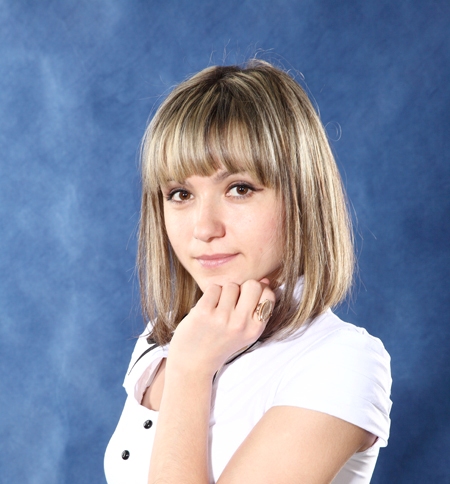 111111111111111111111111111111111111Введение.Дошкольное образование в России, а именно ситуацию, связанную с дошкольным образованием в России можно назвать кризисной.Я считаю, главная из первых проблем  это общедоступность дошкольного образования, которая в настоящее время не осуществляется данным образом.  Рост количества мест в ДОУ катастрофически отстает от роста количества детей. Как мы помним, период упадка рождаемости пришелся на 1991 год [1]. Тогда многие здания детских садов были переданы в долгосрочную аренду и в полное распоряжение иным ведомствам или неведомственным организациям, что привело к тому, что  в настоящее время приходится искать способы обеспечения местами в дошкольных образовательных учреждениям всех нуждающихся детей дошкольного возраста. По статистике сокращение охвата детей системой дошкольного образования в России составило с 70% до 50%. Такая социально-экономическая ситуация заставляет ставить новые задачи перед системой дошкольного образования. У детей, приходящих сегодня в школу, разные стартовые возможности, поскольку почти половина из них не посещала детский сад и не осваивала образовательные программы. Большинство детей приходят в первый класс совсем не подготовленными, поэтому им бывает трудно занять новую для них позицию ученика. В школе действуют иные (относительно детского сада) правила, к ребенку предъявляются новые требования, появляются ожидания, - ко всему этому ребенок оказывается не готов. От этого «страдают», прежде всего, сами дети, а также их родители, учителя.А что же дает детский сад самому ребенку? Главное преимущество ДОУ наличие детского сообщества, благодаря которому создается пространство социального опыта ребенка. Только в условиях детского сообщества ребенок познает себя в сравнении с другими, присваивает способы общения и взаимодействия, адекватные различным ситуациям, преодолевает присущий ему эгоцентризм. «Дети непременно должны быть счастливы, потому что детство – самая чудесная пора. Вся остальная жизнь только расплата за это недолгое блаженство» -  Павел Крусанов (“Мертвый язык”)[6,с 23].Дошкольное образование в России - обеспечение интеллектуального, личностного и физического развития ребенка дошкольного возраста от 2 до 7 лет. Задачей дошкольного образования является донесение до ребенка базовых основ культуры и правил поведения в обществе, а также интеллектуальное и эстетическое воспитание.	Детский сад - это первый социальный институт, который учит детей жить в социуме. Именно в детском саду происходят первые самостоятельные контакты ребенка с окружающими людьми, здесь он учится общаться и взаимодействовать. Общение со сверстниками позволяет ребенку быстрее осваивать новые умения и приобретать новые знания, так как эффект подражания в раннем возрасте очень силен. Успешной адаптации в детском саду или центре дошкольного воспитания способствуют воспитатели, целью которых является помощь ребенку в любой сложной ситуации.Давно отмечено, что "домашние" дети, которые не посещали детских образовательных учреждений, нередко испытывают сложности с адаптацией в школьном коллективе. Начинать обучение в школе им сложнее, чем выпускникам детских садов, так как они не имеют достаточных навыков общения.  Кроме того, дошкольное воспитание в детском саду учит ребенка волевому поведению, умению находить компромиссы между своими желаниями и желаниями других. Ребенок учится защищать свои интересы без ущерба интересам других. Также в детском саду дети осваивают основы саморегуляции. То есть ребенок учится самостоятельно выбирать себе занятие и посвящать выбранному делу определенное количество времени. Именно это умение становится основой организованности ребенка дома и (в будущем) в школе. Крайне важен и тот факт, что в детском саду указанные качества формируются естественным образом в процессе игры, которая является неотъемлемой частью воспитательного процесса. Именно во время игр формируются основные навыки самостоятельности, умения контактировать и договариваться.	Дошкольное воспитание в детском саду удовлетворяет потребности ребенка в развитии и общении. Образование в домашних условиях, безусловно, способно обеспечить малышу освоение всех навыков самообслуживания и усвоение знаний, необходимых для подготовки к школе, но оно не в состоянии научить ребенка жизни в коллективе. В то время как именно умение находить общий язык с окружающими людьми является залогом успешности человека во взрослой жизни.Современное дошкольное образование ориентировано на развитие личностных качеств ребенка. Пребывание в коллективе ровесников позволяет ребенку научиться общаться, отстаивать свое мнение и свои интересы, а также учитывать интересы и мнение окружающих. У детей формируется представление о социальном устройстве, ведь именно в детском саду происходят первые ролевые игры, например, "дочки-матери".Дошкольное воспитание в детском саду позволяет ребенку сформировать свое представление об окружающем мире и своем месте в нем. Ребенок учится оценивать свои способности и возможности, сравнивая себя со сверстниками. То есть у него формируется адекватное самовосприятие. Помимо коммуникативного развития ребенка в цели дошкольного образования входит развитие умственное, нравственное, эстетическое и физическое. Все эти компоненты являются неразрывными условиями формирования полноценной личности. Рисование, создание поделок и аппликаций, конструирование, занятия музыкой и физкультурой - это минимальный набор, который готов предложить любой детский сад.	В настоящее время изменилась и сама система ДОУ. Введена дифференциация дошкольных образовательных учреждений по видам и категориям. К существовавшему ранее единственному виду - “детский сад” добавились новые – детский сад с приоритетным осуществлением интеллектуального или художественно-эстетического, или физического развития воспитанников, детский сад для детей с отклонениями в физическом и психическом развитии, присмотра и оздоровления, детский сад- центр развития ребенка и др [5,с 7] А также существуют различные дополнительные кружки по дошкольному образованию. С одной стороны это хорошо, что создаются хоть какие-то условия для дошкольников, а также позволяет родителям выбирать образовательное учреждение, соответствующее их запросам, с другой стороны, большинство этих видов не отвечает закономерностям детского развития. А также минус таких дополнительных учреждений в том, что не каждый родитель может осилить их материально, ведь плату такие учреждения выставляют больше, чем в детских садах. Данные дополнительные учреждения осуществляют подготовку всего по 2-3 часа несколько раз в неделю, а в детском саду ребенок находится практически по 12 часов. Специфика образования в дошкольном учреждении состоит в том, что оно, в отличие от дополнительных, осуществляется в течение всего дня и не сводится только к учебным занятиям (необходимо научить ребенка мыть руки, правильно есть, вежливо вести себя в разных ситуациях, быть аккуратным, играть и сотрудничать с другими детьми и многому другому). Поэтому образовательные услуги дошкольных учреждений свести к 3-4 часам практически невозможно. 	Проблема общедоступности дошкольного образования для всех категорий граждан должна решаться сегодня также за счет использования внутренних резервов системы образования, в том числе развития различных форм дошкольного образования, а также более гибкой системы режимов пребывания детей в ДОУ.Следует отметить, что сеть групп кратковременного пребывания развивается не вопреки и не вместо традиционных дошкольных учреждений полного дня, а вместе с ними. Наряду с традиционными режимами функционирования дошкольных образовательных учреждений (12-часовым и круглосуточным режимами пребывания детей), начиная с 2000 года используются также 10-часовой и 14-часовой режимы (во многих случаях 14-часовой режим наиболее предпочтителен для родителей и менее затратен, чем круглосуточный)[]. Это позволяет повысить доступность дошкольного образования для различных категорий граждан. Кроме того, в настоящее время параллельно с развитием традиционных форм дошкольного образования апробируются новые модели: дошкольные группы на базе общеобразовательных учреждений, дошкольные группы на базе учреждений дополнительного образования, а также систематическое образование детей дошкольного возраста в условиях семейного воспитания. Таким образом, можно сделать вывод, что эффективность развития сети образовательных учреждений будет достигнута только при условии комплексности подхода к процессу развития.Гораздо целесообразнее, чтобы все государственные дошкольные учреждения соответствовали одной “хорошей” категории, обеспечивающей полноценное воспитание и развитие детей. А родители, имеющие особые потребности (хотя это не факт, что это полезно для ребенка), могли бы пользоваться услугами негосударственных дошкольных учреждений. Проблема только в том, что эти учреждения нуждаются, как правило, в особом контроле со стороны государства (об этом свидетельствует, например, опыт Франции, где такой контроль является важнейшей задачей инспекторской службы в образовании).С учетом вышесказанного, а также того, что в последнее время произошла фактически тотальная "муниципализация" учреждений дошкольного образования (массовый переход детских садов от различных ведомств в муниципальную собственность), решение вопросов выживания, функционирования и развития системы дошкольного образования зависит в настоящее время в основном от органов местного самоуправления. Именно органами местного самоуправления в муниципальном образовании (городе, районе) должны быть созданы определенные организационно-педагогические условия, которые позволят муниципальной системе дошкольного образования выйти из кризисного состояния и перейти в состояние нормального, стабильного функционирования и развития. «Грустно, если ты провел детство, так толком его и не увидев» Джоди ФостерБиблиографический списокДанные Федеральной службы государственной статистики / http://www/gks.ru/scripts/db inet/dbinet.cgiИнформация о результатах эксперимента по организации новых форм дошкольного образования на основе кратковременного (неполного) пребывания воспитанников в детском саду // http://www.ed.gov.ru/do-sch/rub/200,print.Пахоменко Г.С. «Практика оказания платных образовательных услуг», журнал «Управление дошкольным образованием» № 7-2006 г.;Савицкая Е.В. Некоторые итоги исследования системы детского дошкольного образования//Вопросы образования, 2004, №4.Шереметьева А.В., статья «Дополнительное образование в ДОУ», журнал «Управление дошкольным образованием» № 5-2008 г.«Цитаты великих ученых», под ред. Макаревич А.С. – 2009г.